  TARGETED WATERSHED ASSESSMENT FOR THE SOUTH FISH CREEK WATERSHED, 2015IntroductionThe South Fish Creek watershed is located in Bayfield County, Wisconsin (figure 1).  The watershed center is located about 8 miles southwest of the City of Ashland.  South Fish Creek merges with North Fish Creek to form Fish Creek, which flows for 1.3 miles and discharges into Chequamegon Bay of Lake Superior.  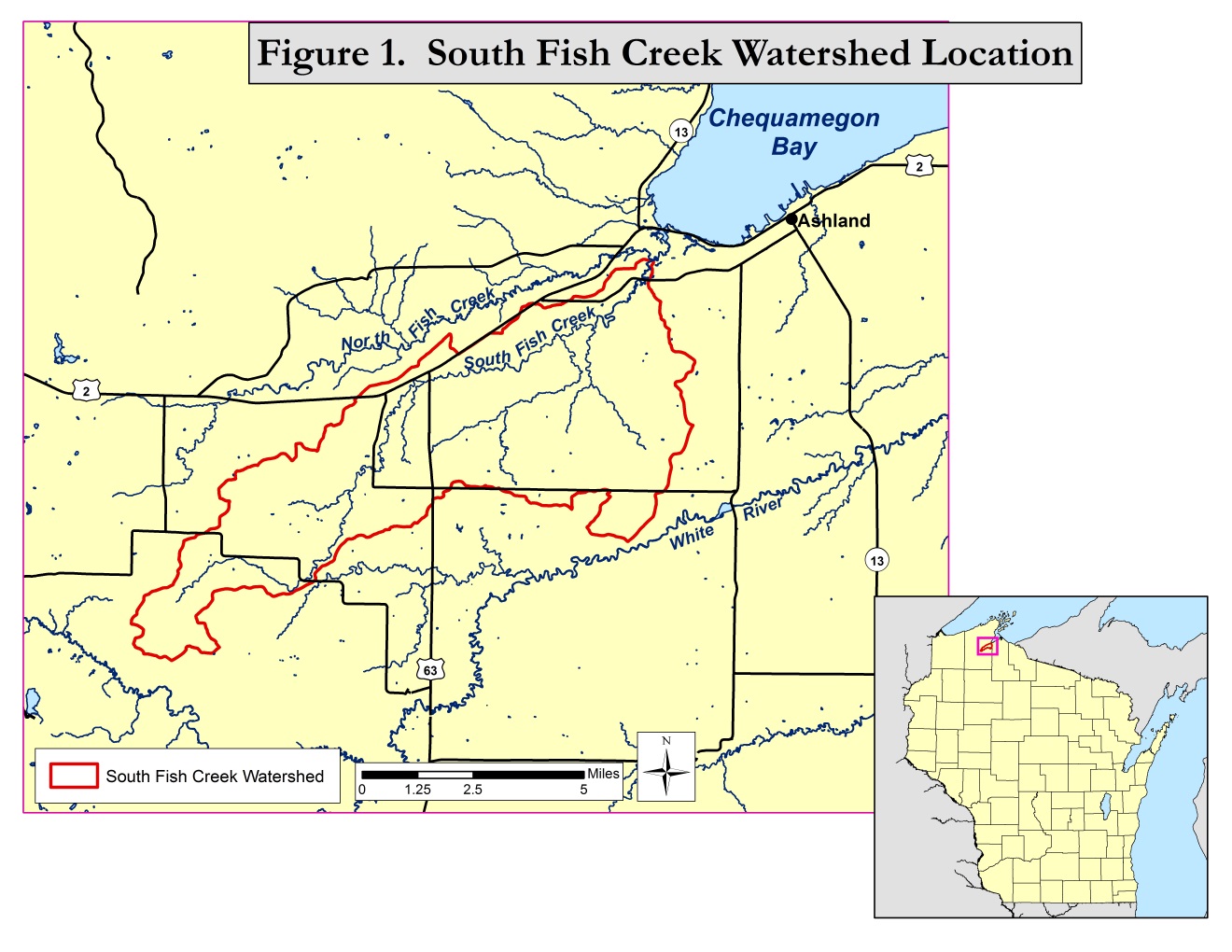 A targeted watershed assessment was conducted in 2015 to establish baseline conditions for the watershed streams.  A confined animal feeding operation (CAFO) is proposed for the watershed and may have the potential to substantially alter current stream conditions.(delete?)Watershed CharacteristicsWatershed Size and Land UseThe South Fish Creek watershed has an area of 42.4 mi2 (27,128 acres).  Watershed land use is shown in figure 2 and table 1.  Slightly more than half (58.7%) of the watershed has undeveloped land uses (forest, wetland, grassland/herbaceous).  Pasture/hay is the largest developed land use (33.8%).  Only 2.9% of the watershed is cultivated cropland.Watershed SoilsWatershed soils are shown in figure 3 and table 2.  The four most common soil mapping units are:480B (34.5%) Portwing-Herbster complex580B (20.6%) Sanborg-Badriver complex756B (8.2%) Superior-Sedgwick complex713B (8.2%) Kellogg-Allendale-Ashwabay complexThe two most common units (480B and 580B; 55% of watershed) have surficial soil textures of silt loam or clay loam.  An underlying clay layer begins 9 to 17 inches below the soil surface.  Depth to water table ranges from 0 to 12 inches below the surface.  The runoff class is high.The third and fourth most common units (756B and 713B; 16% of watershed) have coarser surficial textures ranging from fine sandy loam to loamy sand.  For the Superior-Sedgwick complex (756B) - an underlying clay layer begins at 14 to 16 inches below the surface; depth to water table is 6 inches below the surface; runoff class is very high.  For the Kellogg-Allendale-Ashwabay complex (713B) – an underlying clay or silty clay layer begins at 26 to 45 inches below the surface; depth to water table is 6 to 30 inches below the surface; runoff class is very low.Hydrologic soil groups are shown in figure 4.  The majority of soils are included in hydrologic soil group D.  These are soils having a very slow infiltration rate and a high runoff potential when thoroughly wetted.  The widespread presence of shallow subsurface clay layers in the watershed is the primary cause of this condition.    Watershed HydrologyDue to the shallow subsurface clay layers, South Fish Creek flows are dominated by surface runoff.  Relatively small contributions to streamflow are from groundwater discharge.  This produces a flashy stream with very high flows following runoff events and very low base flows.  During 2015 South Fish Creek was observed to have no surface flow above County highway F during most of the summer and early fall.  Only standing pools of water were present.  Base flow near the Creek mouth was only 1.5 cfs on August 8th, 2015. (Northland College operated a continuous flow gaging station on South Fish Creek at Colby Road (6.8 miles upstream of the stream mouth) during 2014 and 2015.  Flow records for that station will be available in the near future. (and unnamed trib at Colby Rd)).  Stream Assessment MethodsSix monitoring sites for the watershed (figure 5) were selected to conduct fish community surveys, macroinvertebrate sampling, and water quality monitoring.Fish communities were assessed by electrofishing with one or two backpack shockers, depending on stream width at the site.  As many fish as possible were captured with a single upstream pass.  Station lengths were 35 times the mean stream width, with a minimum length of 100 meters.  Fish captured were counted and identified to species.  Fish community data was used to determine the natural community of the stream, and to calculate biotic indices.  Macroinvertebrate communities were assessed by collecting kick samples from riffles, using a 500 um mesh D-frame net.  Samples were preserved in 85% ethanol and were processed by UW – Superior’s Aquatic Biomonitoring Lab.  Macroinvertebrates were counted and identified to the lowest possible taxa.  Biotic indices and other statistics were generated.Water samples were collected and field parameters were measured following standard DNR protocols.  Water samples were preserved, as needed, and shipped on ice to the Wisconsin State Lab of Hygiene for analysis.  Field parameters measured were:TemperaturepHDissolved OxygenConductivityTransparency (using a transparency tube)Lab parameters tested were:Total PhosphorusTotal  NitrogenTotal Suspended SolidsWater quality field and lab parameters were measured on one summer date, at the time of the fish surveys.  Field parameters were also measured on a second date, when aquatic macroinvertebrate samples were collected.  More extensive water quality monitoring was conducted at three of the stream sites by Northland College during 2015.  That data will be available in the near future.FindingsFish SurveysA summary of fish survey data is shown in table 3.  Full fish survey data and natural community assessments are shown in table 4.  Four of the seven sites had intermittent flow, and no surface flow was occurring at the time of the surveys.  Fish were restricted to standing pools of water.  Some limited sub-surface flow between pools was probably seeping through stream channel bed materials (hyporheic flow).The number of fish species found ranged from 6 to 19.  The two sites with the least species (6 and 8) are intermittent flow sites.  The site with the most species (South Fish Creek at STH 137; 19 species) is the most downstream site.  It has the most flow and is closest to downstream water bodies such as Fish Creek and Chequamegon Bay.Fish communities at all sites were dominated by forage fish species.  The majority of forage fish were cool water (thermally transitional) species.  Game fish or sport fish were uncommon.  One brown trout was captured at South Fish Creek at Colby Road.  One brown trout was also captured at South Fish Creek at STH 137.  That site survey also captured one walleye, six yellow perch, and eight rock bass.  Young of year forage fish were observed at all sites including standing pools in intermittent segments.  This indicates intermittent stream segments serve as nursery areas for these species.Fish populations at all sites indicated cool water natural communities are present.  Six of the sites are headwater communities, while the most downstream site (South Fish Creek at STH 137) is a mainstem community.  A cool-warm or a cool-cold headwater natural community could be applied to four of the sites.  Current DNR protocol does not effectively separate these two fairly similar communities in many cases.  Fish index of biotic integrity (IBI) scores ranged from 60 to 100, with ratings of fair to excellent.  The “small stream” IBI (Lyons 2006) was applied to the six headwater sites.  The cool-warm IBI (Lyons 2012) was applied to the mainstem site (South Fish Creek at STH 137).  The IBI is an index that compares the existing structure, composition, and functional organization of the fish community with regional and habitat-specific expectations derived from comparable high quality ecosystems (Lyons, et al. 1996).  IBI ratings of fair, good, or excellent indicate moderate to low levels of impairment to fish communities are currently resulting from human disturbances.  The majority of fish captured at all sites (56 - 93%) are considered to be “tolerant” to environmental degradation.  The four sites with intermittent flows have the highest percentages of tolerant fish (84-93%).  The most downstream site (South Fish Creek at STH 137) with the most flow has the lowest percentage of tolerant fish (56.5%).  A high percentage of tolerant fish is a common feature of many small Lake Superior tributary streams with watersheds strongly influenced by clayey soils.  These streams have very low base flows or are intermittent, and have chronic turbidity from suspended clay.  These conditions, which are to some extent naturally occurring, are probably a primary reason for the high percentages of tolerant fish.                   Macroinvertebrate SamplesMacroinvertebrate sample results are summarized in table 5.  Macroinvertebtate index of biotic integrity (MIBI) values ranged from 4.48 to 7.88, with condition categories ranging from fair to excellent.  The two most downstream sites (South Fish Creek at STH 137, and South Fish Creek at Colby Road) had the highest MIBI’s.  Hilsenhoff biotic index (HBI) values ranged from 3.02 to 7.01, with condition categories ranging from excellent to fairly poor.  HBI’s reflect the amount of organic loading and the resultant availability of oxygen at a site.  The site with the poorest HBI (South Fish Creek at CTH E) had no flow for several weeks in late summer and early fall.  It also has a narrow channel with an abundance of reed canary grass overhanging channel edges.  These factors probably contributed to the relatively poor HBI value. Species richness ranged from 24 to 36 species.  (any patterns?)%EPT, %Chironomidae…Water QualityWater quality data collected during fish surveys and macroinvertebrate sampling is shown in table 6.  (More extensive water quality monitoring was conducted at three of the stream sites by Northland College during 2015.  Those three sites are South Fish Creek at STH 137, South Fish Creek at Colby Road, and Unnamed tributary to South Fish Creek at Colby Road. That data will be summarized and added to this report when available.)Total phosphorus (TP) concentrations ranged from 110 – 262 ug/l.  All samples exceed Wisconsin’s stream standard for TP concentration of 75 ug/l.  Intermittent stream sites with standing pools of water had higher TP concentrations than the perennial stream sites with flowing water.  Sample collection dates vary, which limits comparisons.  However, this does indicate that TP is not settling out in standing pools.  TP may be largely attached to suspended clay particles which have extremely long settling times.  Biological activity by fish and wildlife might also contribute to sediment resuspension in pools.Total nitrogen (TN) concentrations were moderate and ranged from 0.5 to 1.5 mg/l.  Intermittent stream sites with standing pools of water also had higher TN concentrations than the perennial stream sites with flowing water.         Total suspended solids concentrations were moderate to high ranging from 5.6 – 29.3 mg/l and are probably largely due to suspended clay.  Transparency measurements were low to moderate ranging from 18 to 89 cm, and are again largely influenced by suspended clay.Summer dissolved oxygen concentrations ranged from 1.6 to 10.3 mg/l.  The intermittent stream sites with standing pools of water had dissolved oxygen concentrations less than 5 mg/l (1.6 - 4.3mg/l), the water quality standard.  The site with the lowest dissolved oxygen concentration (Unnamed tributary to South Fish Creek at Colby Rd.; 1.6 mg/l) had a good fish population present, including numerous young of year fish.  Conductivities were variable, ranging from 108 to 364 umhos/cm.  Some of the variability is due to relative water contributions from surface runoff and groundwater.  Runoff typically has much lower conductivities than groundwater.  The pH values ranged from 6.5 to 8.2.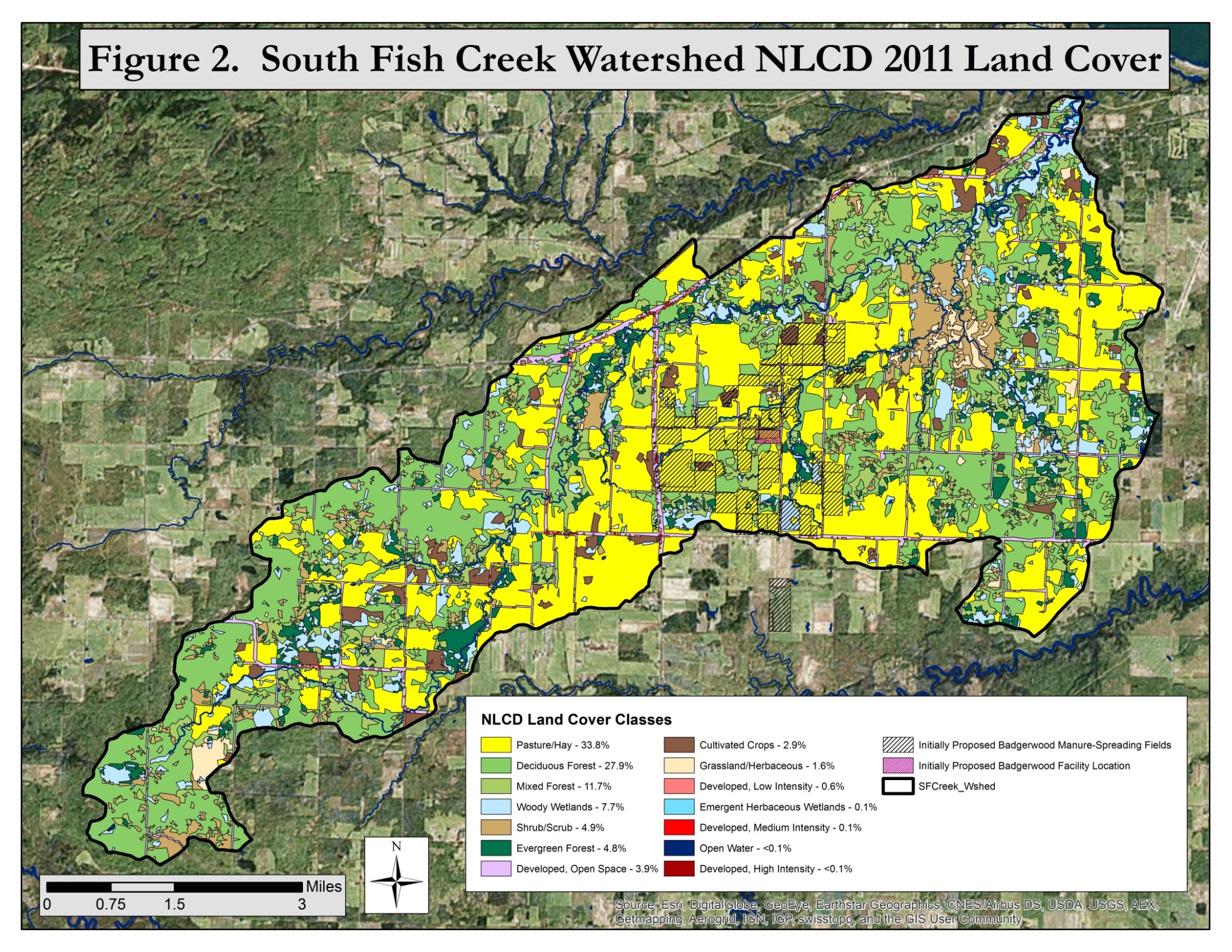 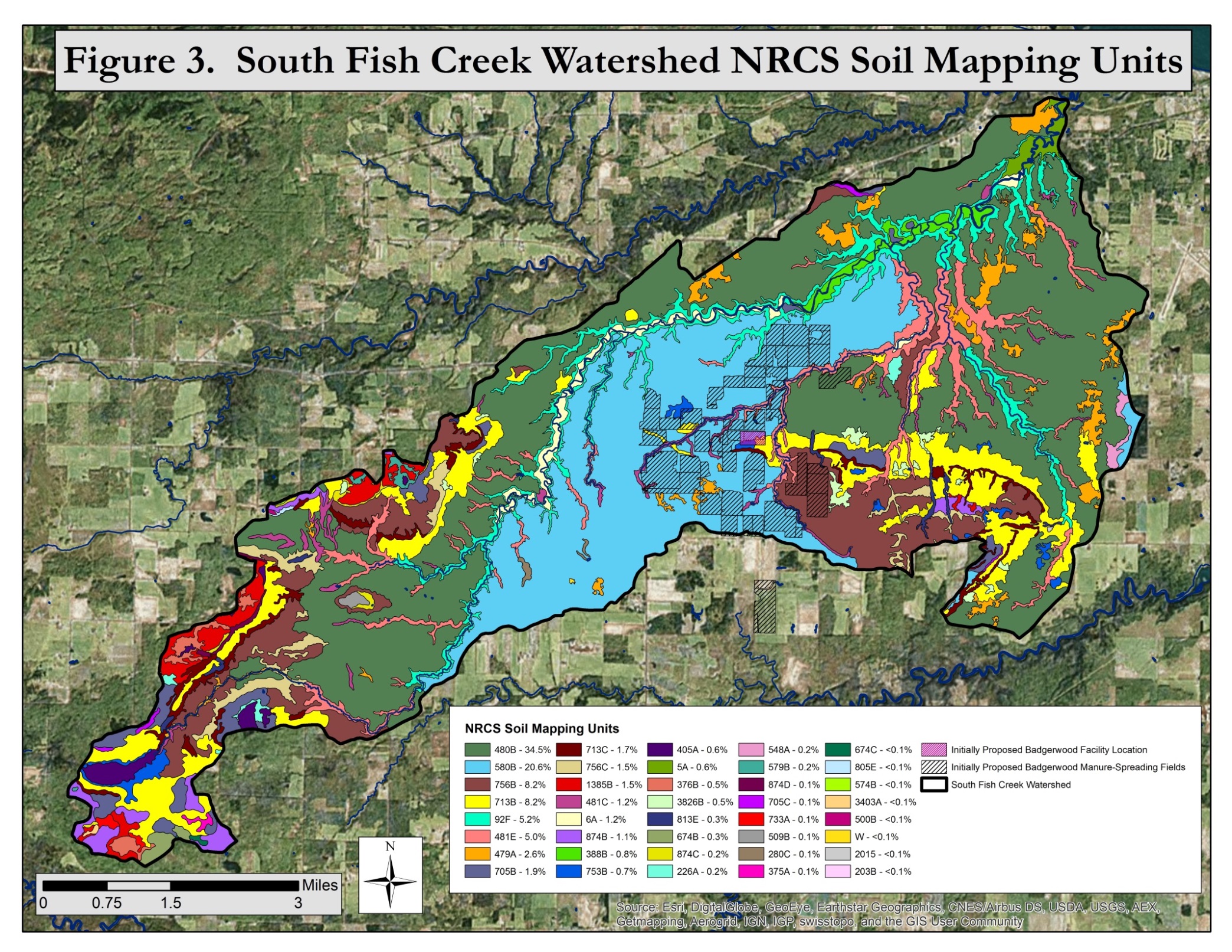 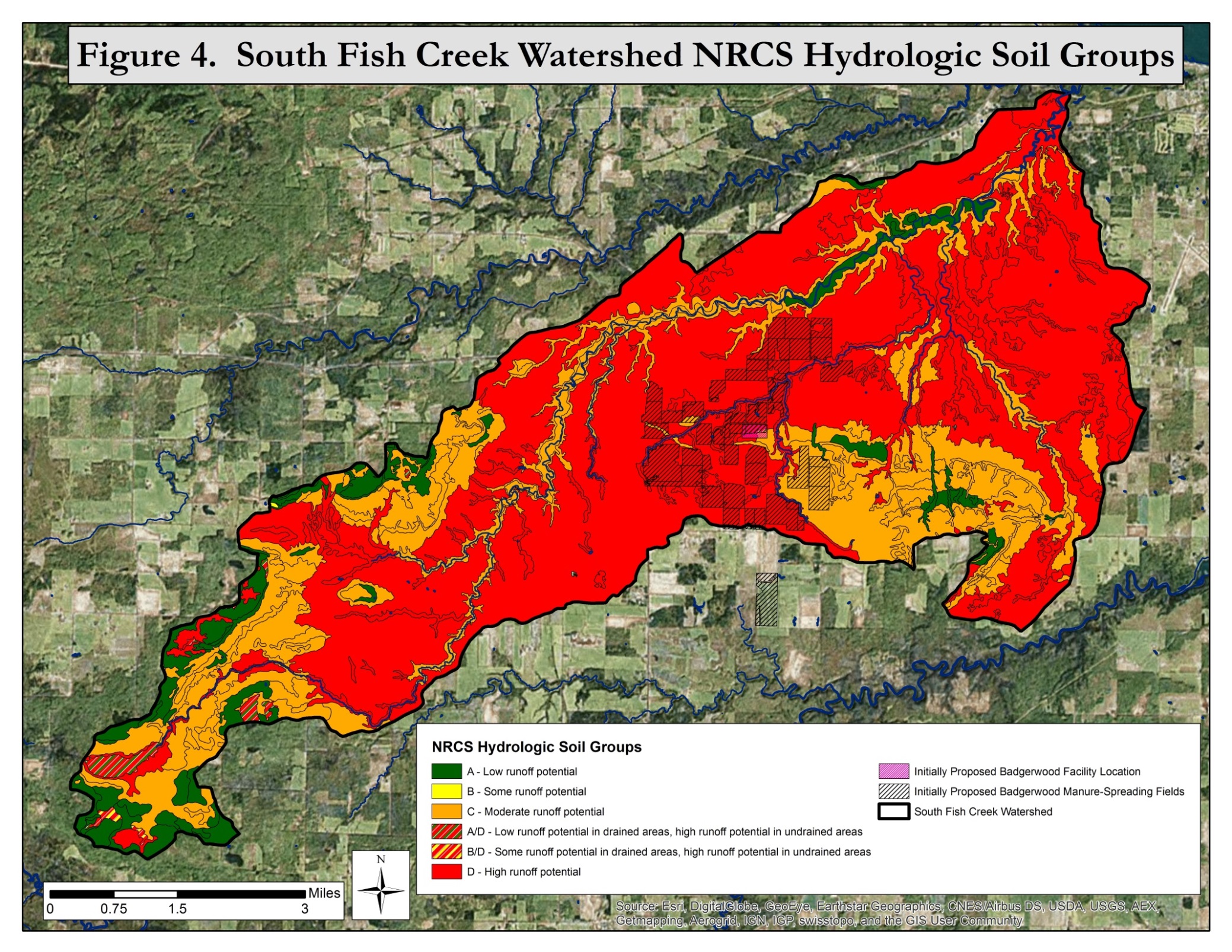 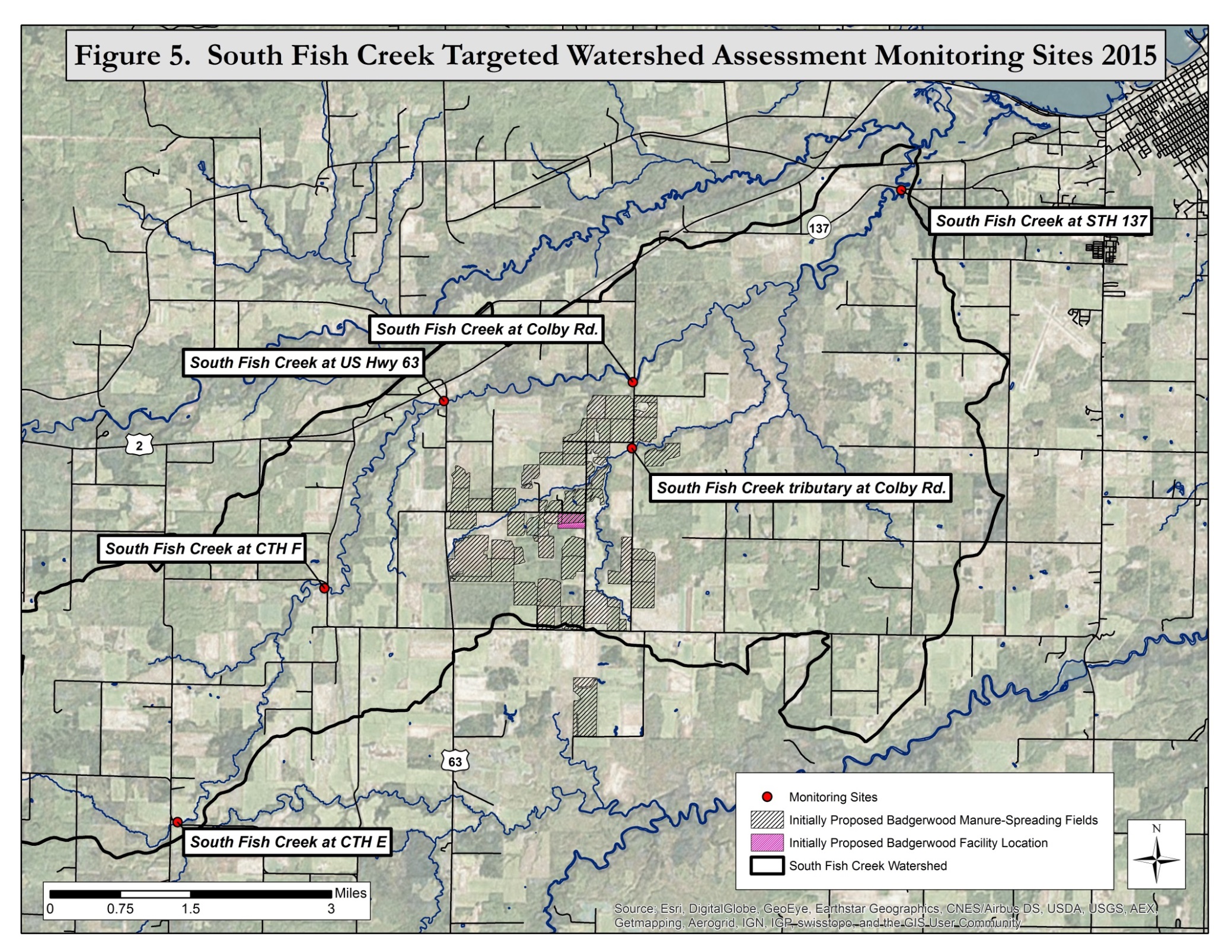 Table 1.  South Fish Creek Watershed NLCD Land Cover Class Percent and Area Covered in 2011. (See Figure 2)Table 1.  South Fish Creek Watershed NLCD Land Cover Class Percent and Area Covered in 2011. (See Figure 2)Table 1.  South Fish Creek Watershed NLCD Land Cover Class Percent and Area Covered in 2011. (See Figure 2)Land Cover ClassPercent CoverArea (km2)Pasture/Hay33.837,093.7Deciduous Forest27.930,626.1Mixed Forest11.712,839.1Woody Wetlands7.78,403.4Shrub/Scrub4.95,366.9Evergreen Forest4.85,264.0Developed, Open Space3.94,317.6Cultivated Crops2.93,208.2Grassland/Herbaceous1.61,758.5Developed, Low Intensity0.6656.9Emergent Herbaceous Wetlands0.1129.5Developed, Medium Intensity0.178.5Open Water<0.129.1Developed, High Intensity<0.110.8Table 2. South Fish Creek Watershed NRCS Soil Mapping Unit Percent and Area Covered. (See Figure 3)Table 2. South Fish Creek Watershed NRCS Soil Mapping Unit Percent and Area Covered. (See Figure 3)Table 2. South Fish Creek Watershed NRCS Soil Mapping Unit Percent and Area Covered. (See Figure 3)NRCS Soil Mapping UnitPercent CoverArea (km2)480B34.537,847.6580B20.622,591.8756B8.29,002.6713B8.28,955.692F5.25,762.8481E5.05,449.6479A2.62,811.9705B1.92,080.2713C1.71,856.0756C1.51,623.41385B1.51,614.7481C1.21,282.96A1.21,269.8874B1.11,224.4388B0.8924.6753B0.7775.0405A0.6678.05A0.6604.4376B0.5516.33826B0.5508.7813E0.3351.9674B0.3303.1874C0.2264.5226A0.2233.9548A0.2205.7579B0.2195.9874D0.1154.0705C0.1150.2733A0.1111.0509B0.1107.6280C0.1100.3375A0.171.4674C<0.137.1805E<0.128.4574B<0.127.93403A<0.126.2500B<0.111.5W<0.110.82015<0.18.0203B<0.12.9TABLE 3.  SOUTH FISH CREEK FISH SURVEY DATA SUMMARYTABLE 3.  SOUTH FISH CREEK FISH SURVEY DATA SUMMARYTABLE 3.  SOUTH FISH CREEK FISH SURVEY DATA SUMMARYTABLE 3.  SOUTH FISH CREEK FISH SURVEY DATA SUMMARYTABLE 3.  SOUTH FISH CREEK FISH SURVEY DATA SUMMARYTABLE 3.  SOUTH FISH CREEK FISH SURVEY DATA SUMMARYTABLE 3.  SOUTH FISH CREEK FISH SURVEY DATA SUMMARYTABLE 3.  SOUTH FISH CREEK FISH SURVEY DATA SUMMARYTABLE 3.  SOUTH FISH CREEK FISH SURVEY DATA SUMMARYTABLE 3.  SOUTH FISH CREEK FISH SURVEY DATA SUMMARYSiteFlow StatusSWIMS Station#Survey DateNo. of SpeciesBest-fitting Natural CommunityIBI AppliedIBI ScoreIBI Rating% Tolerant IndividualsSouth Fish Ck. @ CTH Eintermittent1004394908/12/201511cool-warm or cool-cold headwatersmall stream90good93.4South Fish Ck. @ Benoit Rdintermittent1003808308/06/20129cool-warm headwatersmall stream60fair88.2South Fish Ck. @ CTH Fintermittent1004395008/12/20158cool-warm or cool-cold headwatersmall stream100excellent83.6South Fish Ck. @ STH 63perennial1004409508/28/201511cool-warm headwatersmall stream80good69.1South Fish Ck. @ Colby Rdperennial04305608/13/201510cool-warm or cool-cold headwatersmall stream80good78.5South Fish Ck. @ STH 137perennial04309508/13/201519cool-warm mainstemcool-warm90excellent56.5Unnamed trib to South Fish Ck. @ Colby Rd.intermittent1004355107/23/20156cool-warm or cool-cold headwatersmall stream70good85TABLE 4.Key to guild abbreviationsKey to guild abbreviationsKey to guild abbreviationsKey to guild abbreviationsKey to guild abbreviationsKey to guild abbreviationsSOUTH FISH CREEK 2015 FISH SURVEYS AND NATURAL COMMUNITY ASSESSMENTSSOUTH FISH CREEK 2015 FISH SURVEYS AND NATURAL COMMUNITY ASSESSMENTSSOUTH FISH CREEK 2015 FISH SURVEYS AND NATURAL COMMUNITY ASSESSMENTSSOUTH FISH CREEK 2015 FISH SURVEYS AND NATURAL COMMUNITY ASSESSMENTSSOUTH FISH CREEK 2015 FISH SURVEYS AND NATURAL COMMUNITY ASSESSMENTSThermal: C – Coldwater, T – Transitional, W - WarmwaterThermal: C – Coldwater, T – Transitional, W - WarmwaterThermal: C – Coldwater, T – Transitional, W - WarmwaterThermal: C – Coldwater, T – Transitional, W - WarmwaterThermal: C – Coldwater, T – Transitional, W - WarmwaterThermal: C – Coldwater, T – Transitional, W - Warmwater(Surveys are in order from US to DS with the tributary station listed last)  (Surveys are in order from US to DS with the tributary station listed last)  (Surveys are in order from US to DS with the tributary station listed last)  (Surveys are in order from US to DS with the tributary station listed last)  (Surveys are in order from US to DS with the tributary station listed last)  Size: S – Small, M – Medium, L – LargeSize: S – Small, M – Medium, L – LargeSize: S – Small, M – Medium, L – LargeSize: S – Small, M – Medium, L – LargeSize: S – Small, M – Medium, L – LargeSize: S – Small, M – Medium, L – Large Tolerance: IT – Intolerant, IM – Intermediate, T - Tolerant Tolerance: IT – Intolerant, IM – Intermediate, T - Tolerant Tolerance: IT – Intolerant, IM – Intermediate, T - Tolerant Tolerance: IT – Intolerant, IM – Intermediate, T - Tolerant Tolerance: IT – Intolerant, IM – Intermediate, T - Tolerant Tolerance: IT – Intolerant, IM – Intermediate, T - TolerantSouth Fish CreekThermalSizeTolerance40m US CTH E08/12/2015GuildObservedGuildObservedGuildObservedSWIMS sta. no. 10043949Station length 115m (distance shocked = 80m)Station length 115m (distance shocked = 80m)Station length 115m (distance shocked = 80m)Coldwater0.0%Small90.0%Intolerant0.0%Comment: Fish restricted to standing pools of water.  No surface flow occurring.Comment: Fish restricted to standing pools of water.  No surface flow occurring.Comment: Fish restricted to standing pools of water.  No surface flow occurring.Comment: Fish restricted to standing pools of water.  No surface flow occurring.Comment: Fish restricted to standing pools of water.  No surface flow occurring.Transitional89.4%Medium10.0%Intermediate6.6%Fish SpeciesNumberThermalSizeToleranceWarmwater10.6%Large0.0%Tolerant93.4%black bullhead1WMTModel-predicted natural communityModel-predicted natural communityModel-predicted natural communityColdwater (4 of 9 tests passed)Coldwater (4 of 9 tests passed)Coldwater (4 of 9 tests passed)brook stickleback35TSTTemp ResultColdwater: 0 is less than the minimum of 25Coldwater: 0 is less than the minimum of 25Coldwater: 0 is less than the minimum of 25Coldwater: 0 is less than the minimum of 25central mudminnow304TSTTransitional: 89.4 is more than the maximum of 75Transitional: 89.4 is more than the maximum of 75Transitional: 89.4 is more than the maximum of 75Transitional: 89.4 is more than the maximum of 75common shiner24WMIMWarmwater: 10.6 is more than the maximum of 5Warmwater: 10.6 is more than the maximum of 5Warmwater: 10.6 is more than the maximum of 5Warmwater: 10.6 is more than the maximum of 5creek chub42TSTStream Size ResultStream Size ResultOKfathead minnow22WSTTolerance ResultTolerance ResultIntolerant: 0 is less than the minimum of .01Intolerant: 0 is less than the minimum of .01Intolerant: 0 is less than the minimum of .01Intolerant: 0 is less than the minimum of .01finescale dace3TSIMTolerant: 93.4 is more than the maximum of 25Tolerant: 93.4 is more than the maximum of 25Tolerant: 93.4 is more than the maximum of 25Tolerant: 93.4 is more than the maximum of 25golden shiner1WMTBest Alternative NCBest Alternative NCCool-Cold Headwater and Cool-Warm Headwater (7 of 9 tests passed)Cool-Cold Headwater and Cool-Warm Headwater (7 of 9 tests passed)Cool-Cold Headwater and Cool-Warm Headwater (7 of 9 tests passed)Cool-Cold Headwater and Cool-Warm Headwater (7 of 9 tests passed)Cool-Cold Headwater and Cool-Warm Headwater (7 of 9 tests passed)Cool-Cold Headwater and Cool-Warm Headwater (7 of 9 tests passed)johnny darter2TMIMIBI UsedSmall Streampearl dace1TSIMIBI Score90 (Good)white sucker17TMTTotal number of individuals452Total number of species11South Fish CreekThermalSizeTolerance60m US CTH F08/12/2015GuildObservedGuildObservedGuildObservedSWIMS sta. no. 10043950Station length 135m (distance shocked = 90m)Station length 135m (distance shocked = 90m)Station length 135m (distance shocked = 90m)Coldwater1.3%Small77.4%Intolerant1.3%Comment: Fish restricted to standing pools of water.  No surface flow occurring.Comment: Fish restricted to standing pools of water.  No surface flow occurring.Comment: Fish restricted to standing pools of water.  No surface flow occurring.Comment: Fish restricted to standing pools of water.  No surface flow occurring.Comment: Fish restricted to standing pools of water.  No surface flow occurring.Transitional92.1%Medium22.6%Intermediate15.1%Fish SpeciesNumberThermalSizeToleranceWarmwater6.6%Large0.0%Tolerant83.6%brook stickleback16TSTModel-predicted natural communityModel-predicted natural communityModel-predicted natural communityCool-Cold Headwater (8 of 9 tests passed)Cool-Cold Headwater (8 of 9 tests passed)Cool-Cold Headwater (8 of 9 tests passed)central mudminnow11TSTTemp ResultOKcommon shiner30WMIMStream Size ResultStream Size ResultOKcreek chub237TSTTolerance ResultTolerance ResultTolerant: 83.6 is more than the maximum of 75Tolerant: 83.6 is more than the maximum of 75Tolerant: 83.6 is more than the maximum of 75Tolerant: 83.6 is more than the maximum of 75johnny darter39TMIMBest Alternative NCBest Alternative NCCool-Cold Headwater (8 of 9 tests passed) and Cool-Cold Headwater (8 of 9 tests passed) and Cool-Cold Headwater (8 of 9 tests passed) and Cool-Cold Headwater (8 of 9 tests passed) and mottled sculpin6CSITCool-Warm Headwater (8 of 9 tests passed)Cool-Warm Headwater (8 of 9 tests passed)Cool-Warm Headwater (8 of 9 tests passed)Cool-Warm Headwater (8 of 9 tests passed)western blacknose dace83TSTIBI UsedSmall Streamwhite sucker34TMTIBI Score100 (Excellent)Total number of individuals456Total number of species8TABLE 4, CONT.South Fish CreekThermalSizeTolerance80m US STH 6308/28/2015GuildObservedGuildObservedGuildObservedSWIMS sta. no. 10044095Station length 140mStation length 140mColdwater0.9%Small52.5%Intolerant0.9%Fish SpeciesNumberThermalSizeToleranceTransitional72.5%Medium47.5%Intermediate30.0%bluntnose minnow7WMTWarmwater26.6%Large0.0%Tolerant69.1%central mudminnow6TSTModel-predicted natural communityModel-predicted natural communityModel-predicted natural communityColdwater (6 of 9 tests passed)Coldwater (6 of 9 tests passed)Coldwater (6 of 9 tests passed)common shiner67WMIMTemp ResultColdwater: .9 is less than the minimum of 25Coldwater: .9 is less than the minimum of 25Coldwater: .9 is less than the minimum of 25Coldwater: .9 is less than the minimum of 25creek chub116TSTWarmwater: 26.6 is more than the maximum of 5Warmwater: 26.6 is more than the maximum of 5Warmwater: 26.6 is more than the maximum of 5Warmwater: 26.6 is more than the maximum of 5fathead minnow9WSTStream Size ResultStream Size ResultOKhornyhead chub2WMIMTolerance ResultTolerance Result Tolerant: 69.1 is more than the maximum of 25 Tolerant: 69.1 is more than the maximum of 25 Tolerant: 69.1 is more than the maximum of 25 Tolerant: 69.1 is more than the maximum of 25johnny darter17TMIMBest Alternative NCBest Alternative NCCool-Warm Headwater (9 of 9 tests passed)Cool-Warm Headwater (9 of 9 tests passed)Cool-Warm Headwater (9 of 9 tests passed)Cool-Warm Headwater (9 of 9 tests passed)longnose dace10TMIMIBI UsedSmall Streammottled sculpin3CSITIBI Score80 (Good)western blacknose dace34TSTwhite sucker49TMTTotal number of individuals320Total number of species11South Fish CreekThermalSizeTolerance30m US Colby Rd.08/13/2015GuildObservedGuildObservedGuildObservedSWIMS sta. no. 043056Station length 160mStation length 160mColdwater3.0%Small75.0%Intolerant2.7%Fish SpeciesNumberThermalSizeToleranceTransitional87.9%Medium25.0%Intermediate18.8%brown trout1CMIMWarmwater9.1%Large0.0%Tolerant78.5%common shiner17WMIMModel-predicted natural communityModel-predicted natural communityModel-predicted natural communityColdwater (5 of 9 tests passed)Coldwater (5 of 9 tests passed)Coldwater (5 of 9 tests passed)creek chub164TSTTemp ResultColdwater: 3.0 is less than the minimum of 25Coldwater: 3.0 is less than the minimum of 25Coldwater: 3.0 is less than the minimum of 25Coldwater: 3.0 is less than the minimum of 25fathead minnow2WSTTransitional: 87.9 is more than the maximum of 75Transitional: 87.9 is more than the maximum of 75Transitional: 87.9 is more than the maximum of 75Transitional: 87.9 is more than the maximum of 75hornyhead chub15WMIMWarmwater: 9.1 is more than the maximum of 5Warmwater: 9.1 is more than the maximum of 5Warmwater: 9.1 is more than the maximum of 5Warmwater: 9.1 is more than the maximum of 5johnny darter18TMIMStream Size ResultStream Size ResultOKlongnose dace19TMIMTolerance ResultTolerance ResultTolerant: 78.5 is more than the maximum of 25Tolerant: 78.5 is more than the maximum of 25Tolerant: 78.5 is more than the maximum of 25Tolerant: 78.5 is more than the maximum of 25mottled sculpin10CSITBest Alternative NCBest Alternative NCCool-Cold Headwater and Cool-Warm Headwater (8 of 9 tests passed)Cool-Cold Headwater and Cool-Warm Headwater (8 of 9 tests passed)Cool-Cold Headwater and Cool-Warm Headwater (8 of 9 tests passed)Cool-Cold Headwater and Cool-Warm Headwater (8 of 9 tests passed)Cool-Cold Headwater and Cool-Warm Headwater (8 of 9 tests passed)Cool-Cold Headwater and Cool-Warm Headwater (8 of 9 tests passed)western blacknose dace103TSTIBI UsedSmall Streamwhite sucker23TMTIBI Score80 (Good)Total number of individuals372Total number of species10TABLE 4, CONT.South Fish CreekThermalSizeSizeToleranceToleranceTolerance50m US STH 13708/13/2015GuildObservedObservedGuildGuildObservedObservedObservedObservedObservedGuildGuildGuildObservedObservedObservedSWIMS sta. no. 043095Station length 245mStation length 245mColdwater0.2%0.2%SmallSmall25.1%25.1%25.1%25.1%25.1%IntolerantIntolerantIntolerant3.6%3.6%3.6%Fish SpeciesNumberThermalSizeToleranceTransitional65.1%65.1%MediumMedium69.1%69.1%69.1%69.1%69.1%IntermediateIntermediateIntermediate39.9%39.9%39.9%blacknose shiner10TMITWarmwater34.7%34.7%LargeLarge5.8%5.8%5.8%5.8%5.8%TolerantTolerantTolerant56.5%56.5%56.5%bluntnose minnow31WMTModel-predicted natural communityModel-predicted natural communityModel-predicted natural communityModel-predicted natural communityModel-predicted natural communityColdwater (6 of 9 tests passed) and cool-cold mainstem (8 of 9 tests passed)Coldwater (6 of 9 tests passed) and cool-cold mainstem (8 of 9 tests passed)Coldwater (6 of 9 tests passed) and cool-cold mainstem (8 of 9 tests passed)Coldwater (6 of 9 tests passed) and cool-cold mainstem (8 of 9 tests passed)Coldwater (6 of 9 tests passed) and cool-cold mainstem (8 of 9 tests passed)Coldwater (6 of 9 tests passed) and cool-cold mainstem (8 of 9 tests passed)Coldwater (6 of 9 tests passed) and cool-cold mainstem (8 of 9 tests passed)Coldwater (6 of 9 tests passed) and cool-cold mainstem (8 of 9 tests passed)Coldwater (6 of 9 tests passed) and cool-cold mainstem (8 of 9 tests passed)Coldwater (6 of 9 tests passed) and cool-cold mainstem (8 of 9 tests passed)Coldwater (6 of 9 tests passed) and cool-cold mainstem (8 of 9 tests passed)Coldwater (6 of 9 tests passed) and cool-cold mainstem (8 of 9 tests passed)Coldwater (6 of 9 tests passed) and cool-cold mainstem (8 of 9 tests passed)Coldwater (6 of 9 tests passed) and cool-cold mainstem (8 of 9 tests passed)Coldwater (6 of 9 tests passed) and cool-cold mainstem (8 of 9 tests passed)Coldwater (6 of 9 tests passed) and cool-cold mainstem (8 of 9 tests passed)Coldwater (6 of 9 tests passed) and cool-cold mainstem (8 of 9 tests passed)Coldwater (6 of 9 tests passed) and cool-cold mainstem (8 of 9 tests passed)Coldwater (6 of 9 tests passed) and cool-cold mainstem (8 of 9 tests passed)brassy minnow1TSIM(DS portion of shocked reach is designated as Cool-Cold Mainstem while US portion is designated as Coldwater on the SWDV)(DS portion of shocked reach is designated as Cool-Cold Mainstem while US portion is designated as Coldwater on the SWDV)(DS portion of shocked reach is designated as Cool-Cold Mainstem while US portion is designated as Coldwater on the SWDV)(DS portion of shocked reach is designated as Cool-Cold Mainstem while US portion is designated as Coldwater on the SWDV)(DS portion of shocked reach is designated as Cool-Cold Mainstem while US portion is designated as Coldwater on the SWDV)(DS portion of shocked reach is designated as Cool-Cold Mainstem while US portion is designated as Coldwater on the SWDV)(DS portion of shocked reach is designated as Cool-Cold Mainstem while US portion is designated as Coldwater on the SWDV)(DS portion of shocked reach is designated as Cool-Cold Mainstem while US portion is designated as Coldwater on the SWDV)(DS portion of shocked reach is designated as Cool-Cold Mainstem while US portion is designated as Coldwater on the SWDV)(DS portion of shocked reach is designated as Cool-Cold Mainstem while US portion is designated as Coldwater on the SWDV)(DS portion of shocked reach is designated as Cool-Cold Mainstem while US portion is designated as Coldwater on the SWDV)(DS portion of shocked reach is designated as Cool-Cold Mainstem while US portion is designated as Coldwater on the SWDV)(DS portion of shocked reach is designated as Cool-Cold Mainstem while US portion is designated as Coldwater on the SWDV)(DS portion of shocked reach is designated as Cool-Cold Mainstem while US portion is designated as Coldwater on the SWDV)(DS portion of shocked reach is designated as Cool-Cold Mainstem while US portion is designated as Coldwater on the SWDV)(DS portion of shocked reach is designated as Cool-Cold Mainstem while US portion is designated as Coldwater on the SWDV)(DS portion of shocked reach is designated as Cool-Cold Mainstem while US portion is designated as Coldwater on the SWDV)(DS portion of shocked reach is designated as Cool-Cold Mainstem while US portion is designated as Coldwater on the SWDV)(DS portion of shocked reach is designated as Cool-Cold Mainstem while US portion is designated as Coldwater on the SWDV)(DS portion of shocked reach is designated as Cool-Cold Mainstem while US portion is designated as Coldwater on the SWDV)(DS portion of shocked reach is designated as Cool-Cold Mainstem while US portion is designated as Coldwater on the SWDV)(DS portion of shocked reach is designated as Cool-Cold Mainstem while US portion is designated as Coldwater on the SWDV)(DS portion of shocked reach is designated as Cool-Cold Mainstem while US portion is designated as Coldwater on the SWDV)(DS portion of shocked reach is designated as Cool-Cold Mainstem while US portion is designated as Coldwater on the SWDV)brook stickleback1TSTColdwaterColdwaterColdwaterColdwaterCool-cold mainstemCool-cold mainstemCool-cold mainstemCool-cold mainstemCool-cold mainstemCool-cold mainstemCool-cold mainstembrown trout1CMIMTemp ResultTemp ResultColdwater: .2 is less than the minimum of 25Coldwater: .2 is less than the minimum of 25Coldwater: .2 is less than the minimum of 25Coldwater: .2 is less than the minimum of 25Coldwater: .2 is less than the minimum of 25Coldwater: .2 is less than the minimum of 25Coldwater: .2 is less than the minimum of 25Coldwater: .2 is less than the minimum of 25Coldwater: .2 is less than the minimum of 25Coldwater: .2 is less than the minimum of 25Coldwater: .2 is less than the minimum of 25Coldwater: .2 is less than the minimum of 25Warmwater: 34.7 is more than the maximum of 25Warmwater: 34.7 is more than the maximum of 25Warmwater: 34.7 is more than the maximum of 25Warmwater: 34.7 is more than the maximum of 25Warmwater: 34.7 is more than the maximum of 25Warmwater: 34.7 is more than the maximum of 25Warmwater: 34.7 is more than the maximum of 25Warmwater: 34.7 is more than the maximum of 25Warmwater: 34.7 is more than the maximum of 25Warmwater: 34.7 is more than the maximum of 25central mudminnow6TSTWarmwater: 34.7 is more than the maximum of 5Warmwater: 34.7 is more than the maximum of 5Warmwater: 34.7 is more than the maximum of 5Warmwater: 34.7 is more than the maximum of 5Warmwater: 34.7 is more than the maximum of 5Warmwater: 34.7 is more than the maximum of 5Warmwater: 34.7 is more than the maximum of 5Warmwater: 34.7 is more than the maximum of 5Warmwater: 34.7 is more than the maximum of 5Warmwater: 34.7 is more than the maximum of 5Warmwater: 34.7 is more than the maximum of 5Warmwater: 34.7 is more than the maximum of 5common shiner86WMIMStream Size ResultStream Size ResultOKOKOKcreek chub105TSTTolerance ResultTolerance ResultTolerant: 56.5 is more than the maximum of 25Tolerant: 56.5 is more than the maximum of 25Tolerant: 56.5 is more than the maximum of 25Tolerant: 56.5 is more than the maximum of 25Tolerant: 56.5 is more than the maximum of 25Tolerant: 56.5 is more than the maximum of 25Tolerant: 56.5 is more than the maximum of 25Tolerant: 56.5 is more than the maximum of 25Tolerant: 56.5 is more than the maximum of 25Tolerant: 56.5 is more than the maximum of 25Tolerant: 56.5 is more than the maximum of 25Tolerant: 56.5 is more than the maximum of 25OKOKOKOKOKOKOKOKOKOKfathead minnow1WSTBest Alternative NCBest Alternative NCCool-Warm Mainstem (9 of 9 tests passed)Cool-Warm Mainstem (9 of 9 tests passed)Cool-Warm Mainstem (9 of 9 tests passed)Cool-Warm Mainstem (9 of 9 tests passed)Cool-Warm Mainstem (9 of 9 tests passed)Cool-Warm Mainstem (9 of 9 tests passed)Cool-Warm Mainstem (9 of 9 tests passed)Cool-Warm Mainstem (9 of 9 tests passed)Cool-Warm Mainstem (9 of 9 tests passed)Cool-Warm Mainstem (9 of 9 tests passed)Cool-Warm Mainstem (9 of 9 tests passed)Cool-Warm Mainstem (9 of 9 tests passed)hornyhead chub45WMIMIBI UsedIBI UsedCool-WarmCool-WarmCool-Warmjohnny darter45TMIMIBI ScoreIBI Score90 (Excellent)90 (Excellent)90 (Excellent)90 (Excellent)90 (Excellent)90 (Excellent)90 (Excellent)90 (Excellent)90 (Excellent)90 (Excellent)90 (Excellent)90 (Excellent)logperch3WLIMlongnose dace1TMIMrock bass8WLITtrout-perch11TLIMwalleye1TLIMwestern blacknose dace12TSTwhite sucker127TMTyellow perch6TLIMTotal number of individuals501Total number of species19TABLE 4, CONT.South Fish Creek trib.ThermalSizeToleranceTolerance20m US Colby Rd.07/23/2015GuildObservedGuildObservedGuildObservedObservedObservedSWIMS sta. no. 10043551Station length 100m (distance shocked = 75m)Station length 100m (distance shocked = 75m)Station length 100m (distance shocked = 75m)Coldwater0.0%Small54.3%Intolerant0.0%0.0%0.0%Comment: Fish restricted to standing pools of water.  No surface flow occurring.Comment: Fish restricted to standing pools of water.  No surface flow occurring.Comment: Fish restricted to standing pools of water.  No surface flow occurring.Comment: Fish restricted to standing pools of water.  No surface flow occurring.Comment: Fish restricted to standing pools of water.  No surface flow occurring.Transitional88.6%Medium45.7%Intermediate15.0%15.0%15.0%Fish SpeciesNumberThermalSizeToleranceWarmwater11.4%Large0.0%Tolerant85.0%85.0%85.0%brook stickleback35TSTModel-predicted natural communityModel-predicted natural communityModel-predicted natural communityColdwater (4 of 9 tests passed)Coldwater (4 of 9 tests passed)Coldwater (4 of 9 tests passed)Coldwater (4 of 9 tests passed)Coldwater (4 of 9 tests passed)common shiner16WMIMTemp ResultColdwater: 0 is less than the minimum of 25Coldwater: 0 is less than the minimum of 25Coldwater: 0 is less than the minimum of 25Coldwater: 0 is less than the minimum of 25Coldwater: 0 is less than the minimum of 25Coldwater: 0 is less than the minimum of 25creek chub39TSTTransitional: 88.6 is more than the maximum of 75Transitional: 88.6 is more than the maximum of 75Transitional: 88.6 is more than the maximum of 75Transitional: 88.6 is more than the maximum of 75Transitional: 88.6 is more than the maximum of 75Transitional: 88.6 is more than the maximum of 75johnny darter5TMIMWarmwater: 11.4 is more than the maximum of 5Warmwater: 11.4 is more than the maximum of 5Warmwater: 11.4 is more than the maximum of 5Warmwater: 11.4 is more than the maximum of 5Warmwater: 11.4 is more than the maximum of 5Warmwater: 11.4 is more than the maximum of 5western blacknose dace2TSTStream Size ResultStream Size ResultOKwhite sucker43TMTTolerance ResultTolerance ResultIntolerant: 0 is less than the minimum of .01Intolerant: 0 is less than the minimum of .01Intolerant: 0 is less than the minimum of .01Intolerant: 0 is less than the minimum of .01Intolerant: 0 is less than the minimum of .01Intolerant: 0 is less than the minimum of .01Total number of individuals140Tolerant: 85.0 is more than the maximum of 25Tolerant: 85.0 is more than the maximum of 25Tolerant: 85.0 is more than the maximum of 25Tolerant: 85.0 is more than the maximum of 25Tolerant: 85.0 is more than the maximum of 25Tolerant: 85.0 is more than the maximum of 25Total number of species6Best Alternative NCBest Alternative NCCool-Cold Headwater (7 of 9 tests passed) or Cool-Warm Headwater (7 of 9 tests passed)Cool-Cold Headwater (7 of 9 tests passed) or Cool-Warm Headwater (7 of 9 tests passed)Cool-Cold Headwater (7 of 9 tests passed) or Cool-Warm Headwater (7 of 9 tests passed)Cool-Cold Headwater (7 of 9 tests passed) or Cool-Warm Headwater (7 of 9 tests passed)Cool-Cold Headwater (7 of 9 tests passed) or Cool-Warm Headwater (7 of 9 tests passed)Cool-Cold Headwater (7 of 9 tests passed) or Cool-Warm Headwater (7 of 9 tests passed)Cool-Cold Headwater (7 of 9 tests passed) or Cool-Warm Headwater (7 of 9 tests passed)Cool-Cold Headwater (7 of 9 tests passed) or Cool-Warm Headwater (7 of 9 tests passed)Cool-Cold Headwater (7 of 9 tests passed) or Cool-Warm Headwater (7 of 9 tests passed)Cool-Cold Headwater (7 of 9 tests passed) or Cool-Warm Headwater (7 of 9 tests passed)IBI UsedSmall StreamIBI Score70 (Good)TABLE 5.  SOUTH FISH CREEK WATERSHED MACROINVERTEBRATE SAMPLE RESULTS  TABLE 5.  SOUTH FISH CREEK WATERSHED MACROINVERTEBRATE SAMPLE RESULTS  TABLE 5.  SOUTH FISH CREEK WATERSHED MACROINVERTEBRATE SAMPLE RESULTS  TABLE 5.  SOUTH FISH CREEK WATERSHED MACROINVERTEBRATE SAMPLE RESULTS  TABLE 5.  SOUTH FISH CREEK WATERSHED MACROINVERTEBRATE SAMPLE RESULTS  TABLE 5.  SOUTH FISH CREEK WATERSHED MACROINVERTEBRATE SAMPLE RESULTS  TABLE 5.  SOUTH FISH CREEK WATERSHED MACROINVERTEBRATE SAMPLE RESULTS  TABLE 5.  SOUTH FISH CREEK WATERSHED MACROINVERTEBRATE SAMPLE RESULTS  TABLE 5.  SOUTH FISH CREEK WATERSHED MACROINVERTEBRATE SAMPLE RESULTS  TABLE 5.  SOUTH FISH CREEK WATERSHED MACROINVERTEBRATE SAMPLE RESULTS  TABLE 5.  SOUTH FISH CREEK WATERSHED MACROINVERTEBRATE SAMPLE RESULTS  SiteSWIMS Station #Sampling DateMacroinvertebrate Index of Biotic Integrity (MIBI)MIBI Condition CategoryHilsenhoff Biotic Index (HBI)HBI Condition CategorySpecies Richness% EPT* Individuals% EPT* Genera% Chironimidae IndividualsSouth Fish Ck. @ STH 13704309509/10/20157.88excellent5.6fair28251967South Fish Ck. @ Colby Rd04305609/10/20157.2good3.27excellent3566419South Fish Ck. @ STH 631004409509/10/20155.59good3.02excellent28553317South Fish Ck. @ CTH F1004395010/30/20155.38 good 5.58 fair 31 66 17 16 South Fish Ck. @ CTH E1004394910/30/20156.86 good 7.01 Fairly poor 36 8 14 36 Un. Trib. to South Fish Creek @ Colby Rd.1004355110/30/20156.03 good 4.66 good 22 50 18 23 South Fish Ck. @ Benoit Rd1003808310/26/20124.48fair5.81fair2471328* EPT = ephemeroptera (mayflies), plecoptera (stoneflies), trichoptera (caddisflies) Complete sample result information is available on DNR's SWIMS data base.* EPT = ephemeroptera (mayflies), plecoptera (stoneflies), trichoptera (caddisflies) Complete sample result information is available on DNR's SWIMS data base.* EPT = ephemeroptera (mayflies), plecoptera (stoneflies), trichoptera (caddisflies) Complete sample result information is available on DNR's SWIMS data base.* EPT = ephemeroptera (mayflies), plecoptera (stoneflies), trichoptera (caddisflies) Complete sample result information is available on DNR's SWIMS data base.* EPT = ephemeroptera (mayflies), plecoptera (stoneflies), trichoptera (caddisflies) Complete sample result information is available on DNR's SWIMS data base.* EPT = ephemeroptera (mayflies), plecoptera (stoneflies), trichoptera (caddisflies) Complete sample result information is available on DNR's SWIMS data base.* EPT = ephemeroptera (mayflies), plecoptera (stoneflies), trichoptera (caddisflies) Complete sample result information is available on DNR's SWIMS data base.* EPT = ephemeroptera (mayflies), plecoptera (stoneflies), trichoptera (caddisflies) Complete sample result information is available on DNR's SWIMS data base.* EPT = ephemeroptera (mayflies), plecoptera (stoneflies), trichoptera (caddisflies) Complete sample result information is available on DNR's SWIMS data base.* EPT = ephemeroptera (mayflies), plecoptera (stoneflies), trichoptera (caddisflies) Complete sample result information is available on DNR's SWIMS data base.* EPT = ephemeroptera (mayflies), plecoptera (stoneflies), trichoptera (caddisflies) Complete sample result information is available on DNR's SWIMS data base.TABLE 6. SOUTH FISH CREEK WATER QUALITY DATA COLLECTED DURING 2015 FISH SURVEYS AND MACROINVERTEBRATE SAMPLINGTABLE 6. SOUTH FISH CREEK WATER QUALITY DATA COLLECTED DURING 2015 FISH SURVEYS AND MACROINVERTEBRATE SAMPLINGTABLE 6. SOUTH FISH CREEK WATER QUALITY DATA COLLECTED DURING 2015 FISH SURVEYS AND MACROINVERTEBRATE SAMPLINGTABLE 6. SOUTH FISH CREEK WATER QUALITY DATA COLLECTED DURING 2015 FISH SURVEYS AND MACROINVERTEBRATE SAMPLINGTABLE 6. SOUTH FISH CREEK WATER QUALITY DATA COLLECTED DURING 2015 FISH SURVEYS AND MACROINVERTEBRATE SAMPLINGTABLE 6. SOUTH FISH CREEK WATER QUALITY DATA COLLECTED DURING 2015 FISH SURVEYS AND MACROINVERTEBRATE SAMPLINGTABLE 6. SOUTH FISH CREEK WATER QUALITY DATA COLLECTED DURING 2015 FISH SURVEYS AND MACROINVERTEBRATE SAMPLINGTABLE 6. SOUTH FISH CREEK WATER QUALITY DATA COLLECTED DURING 2015 FISH SURVEYS AND MACROINVERTEBRATE SAMPLINGTABLE 6. SOUTH FISH CREEK WATER QUALITY DATA COLLECTED DURING 2015 FISH SURVEYS AND MACROINVERTEBRATE SAMPLINGTABLE 6. SOUTH FISH CREEK WATER QUALITY DATA COLLECTED DURING 2015 FISH SURVEYS AND MACROINVERTEBRATE SAMPLINGTABLE 6. SOUTH FISH CREEK WATER QUALITY DATA COLLECTED DURING 2015 FISH SURVEYS AND MACROINVERTEBRATE SAMPLINGTABLE 6. SOUTH FISH CREEK WATER QUALITY DATA COLLECTED DURING 2015 FISH SURVEYS AND MACROINVERTEBRATE SAMPLINGSiteDateSWIMS Station #Flow (cfs)TP (ug/l)TN (mg/l)TSS (mg/l)Cond. (umhos/cm)D.O. (mg/l)Transparency (cm)pH (s.u.)Temp. (C)Fish Survey DataFish Survey DataSTH 13708/13/20150430951.51420.544831710.3598.222.3Colby Rd08/13/20150430560.41100.5025.62697.9817.822.1STH 6308/28/2015100440950.81360.903152388.6417.516.1CTH F08/12/20151004395002621.229.32364.3187.317.8CTH E08/12/20151004394901651.5213.33264.3357.320.9Trib @ Colby Rd07/23/20151004355102191.115.63641.677718.2Macroinvertebrate Sampling DataMacroinvertebrate Sampling DataSTH 13709/10/20150430952548.66016.3Colby Rd09/10/20150430562039.68917.1STH 6309/10/2015100440952049.17516.4CTH F10/30/2015100439502069337.36.4CTH E10/30/2015100439491089.5296.56.5Trib @ Colby Rd10/30/2015100435513197.5787.46.7